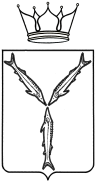 МИНИСТЕРСТВО ЗДРАВООХРАНЕНИЯ САРАТОВСКОЙ ОБЛАСТИП Р И К А З          от ____________ № ________г. СаратовОб организации работы «Информационно-справочной службы по льготному лекарственному обеспечению»В соответствии с Положением о министерстве здравоохранения Саратовской области, утвержденным постановлением Правительства Саратовской области от 1 ноября 2007 года № 386-П «Вопросы министерства здравоохранения Саратовской области», в целях повышения эффективности лекарственного обеспечения льготных категорий граждан, организации отсроченного обслуживания льготных рецептовПРИКАЗЫВАЮ:СОГЛАСОВАНОЗаместитель министра	                 _____________________      М.Н. БерсеневаИ.о. начальника отдела организации лекарственного обеспечения  _______________      И.В. ТолстыхДиректор  ОГУ «Саратовский аптечный склад»                                    ___________________        С.А. ГорячевЗаключениепо результатам антикоррупционной экспертизыот «___» ____________ годаВ соответствии с Методикой проведения антикоррупционной экспертизы нормативных правовых актов и проектов нормативных правовых актов, утвержденной Постановлением Правительства Российской Федерации от 26 февраля 2010 года № 96, в настоящем проекте положений, устанавливающих для правоприменителя необоснованно широкие пределы усмотрения или возможность необоснованного применения исключений из общих правил, а также положений, содержащих неопределенные, трудновыполнимые и (или) обременительные требования к гражданам                     и организациям и тем самым создающих условия для коррупции, не выявлено.По результатам изучения настоящего проекта положений, противоречащих Конституции РФ, федеральному, региональному законодательству не выявлено.Начальник отделаправового обеспечения                                                              Т.А. ОвчинниковаКонсультант отделаправового обеспечения                                                                   М.В. НикулинаИсполнительМ.Ю. Гераськин1. Уполномочить Областное государственное учреждение «Саратовский аптечный склад» на организацию работы «Информационно-справочной службы по льготному лекарственному обеспечению» в режиме горячей линии.2. Установить, что:2.1	прием вопросов по льготному лекарственному обеспечению осуществляется в режиме «горячей линии» ежедневно, кроме пятницы, субботы и воскресения с 9.00 до 16.30, в пятницу - с 9.00 до 16.00 по телефону: (8 8452) 670-638;2.2 работа «Информационно-справочной службы по льготному лекарственному обеспечению» направлена на предоставление информации:о законодательстве Российской Федерации по порядку льготного лекарственного обеспечения; о законодательстве Российской Федерации по порядке обращения граждан; о наличии у гражданина права на льготное лекарственное обеспечение и категории льготы (федеральная, региональная);о наличии лекарственного препарата, медицинского изделия, специализированного продукта лечебного питания в соответствующих льготных перечнях;о наличии фактическом лекарственного препарата, медицинского изделия, специализированного продукта лечебного питания в аптечных пунктах, осуществляющих их отпуск в системе льготного лекарственного обеспечения;о факте выписки льготного рецепта, процедуре его обеспечения либо  нахождении льготного рецепта на отсроченном обслуживании;2.3 комплекс технических средств, обеспечивающих работу «Информационно-справочной службы по льготному лекарственному обеспечению» размещается на базе Областного государственного учреждения «Саратовский аптечный склад»;2.4 обработка персональных данных, необходимых в связи                              с рассмотрением вопроса, осуществляется без согласия субъектов персональных данных в соответствии Федеральным законом                                   «О персональных данных», Федеральным законом «О порядке рассмотрения обращений граждан Российской Федерации».3.	Директору Областного государственного учреждения «Саратовский аптечный склад» Горячеву С.А. обеспечить:3.1 организацию приема вопросов граждан в «Информационно-справочной службу по льготному лекарственному обеспечению», проведение предварительного анализа по существу вопроса;3.2 контроль полноты регистрации вопросов в журнале регистрации, их запись программно-техническими средствами регистрации информации, хранение аудиозаписей в течение 3-х месяцев и уничтожение в установленном порядке;3.3 привлечение уполномоченных лиц медицинских и иных организаций, имеющих право выписки льготных рецептов, аптечных организаций, производящих отпуск лекарственных препаратов, медицинских изделий, специализированных продуктов лечебного питания по льготным рецептам, для подготовки оперативной информации по поступившему вопросу;3.4 направление в отдел организации лекарственного обеспечения министерства здравоохранения Саратовской области по существу каждого вопроса 2 раза в неделю (вторник, четверг) информации о поступивших за прошедший период в «Информационно-справочную службу по льготному лекарственному обеспечению» вопросах граждан, решение вопросов которых операторами «Информационно-справочной службы по льготному лекарственному обеспечению» не представилось возможным и в случае экстренной ситуации - по факту ее возникновения, и ежемесячно до 5 числа месяца, следующего за отчетным периодом - обо всех поступивших за прошедший период в «Информационно-справочную службу по льготному лекарственному обеспечению» вопросах граждан;3.5 не позднее трех рабочих дней после дня регистрации поступивших вопросов, информирование граждан о результатах их рассмотрения.4.	Руководителям медицинских, подведомственных министерству здравоохранения области, и аптечных организаций: организовать оперативное взаимодействие лиц, ответственных                          за взаимодействие с оператором «Информационно-справочной службы по льготному лекарственному обеспечению» Областного государственного учреждения «Саратовский аптечный склад» и предоставление оперативной информации для разрешения вопросов граждан, поступивших в «Информационно-справочную службу по льготному лекарственному обеспечению»;обеспечить предоставление ответственными лицами организации                  в срок не позднее двух рабочих дней необходимой информации                              по льготному лекарственному обеспечению, по устному запросу оператора «Информационно-справочной службы по льготному лекарственному обеспечению» Областного государственного учреждения «Саратовский аптечный склад».5.	Консультантам отдела организации лекарственного обеспечения
министерства здравоохранения области Алиевой Ю.Ю., Бессчётновой Т.В. обеспечить:5.1	постоянный мониторинг работы «Информационно-справочной службы по льготному лекарственному обеспечению»;5.2	взаимодействие с операторами «Информационно-справочной службы по льготному лекарственному обеспечению» Областного государственного учреждения «Саратовский аптечный склад» по разрешению
вопросов граждан, поступивших в «Информационно-справочную службу по льготному лекарственному обеспечению»;5.3 подготовку ответов в соответствии с требованиями Федерального закона «О порядке рассмотрения обращений граждан Российской Федерации» в случае если вопрос, поступивший в «Информационно-справочную службы по льготному лекарственному обеспечению», является не запросом оперативной информации, а обращением гражданина в порядке Федерального закона «О порядке рассмотрения обращений граждан Российской Федерации».6.	Настоящий приказ вступает в силу со дня официального опубликования.7. Настоящий приказ подлежит официальному опубликованию                        в средствах массовой информации.8.	Контроль за исполнением настоящего приказа возложить                      на заместителя министра Берсеневу М.Н.Министр                                                                                          Н.В. Мазина 